 PRAKTIK DAN FUNGSI BAGI HASIL MUZARA’AH DALAM MENINGKATKAN KESEJAHTERAAN PETANI PENGGARAP SAWAH DI KONAWE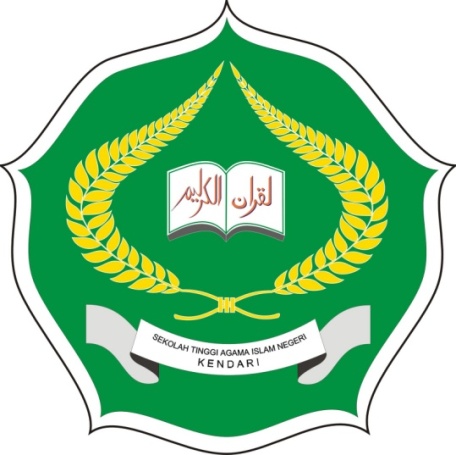  Skripsi Diajukan UntukMemenuhi Syarat mencapai Gelar Sarjana Hukum Islam (S.HI)Pada Program Strata Satu (S1) Program Studi Muamalah Jurusan Syariah dan Ekonomi Islam Oleh: ABDUL MAJID SUPRIYANTONIM. 10 020 10 20 02JURUSAN SYARIAH DAN EKONOMI ISLAMSEKOLAH TINGGI AGAMA ISLAM NEGERI (STAIN)SULTAN QAIMUDDINKENDARI2014KATA PENGANTARﺒﺳﻢ ﺍﻟﻟﻪ ﺍﻟﺮ ﺤﻤﻦ ﺍﻟﺮ ﺤﻴﻢﺍﻟﺤﻤﺪ ﻟﻟﻪ ﺮﺐ ﺍﻟﻌﻟﻤﻴﻦ ﻭ ﺍﻟﺼﻼﺓ ﻭﺍﻟﺴﻼﻢ ﻋﻟﻰ ﺃﺷﺮ ﻒ ﺍﻷﻨﺒﻴﺍﺀ ﻮ ﺍﻟﻣﺮ ﺳﻟﻴﻥ ﻮ ﻋﻟﻰ ﺁﻟﻪ ﻮ ﺁﺻﺤﺎﺑﻪ ﺃﺠﻣﻌﻴﻥ. ﺃﻣﺎ ﺑﻌﺩPuji dan syukur kehadirat Allah SWT  atas segala Rahman Rahim-Nya serta karunia yang  telah diberikan kepada seluruh hamba-Nya. Penulis dapat menjalani kehidupan dengan penuh berkah berjuang melawan rintangan yang dihadapi. Sehingga penulis dapat menyelesaikan skripsi dengan judul ““Kesesuaian Transaksi Gadoh pada Akad  Mudhorobah dalam Meningkatkan Kesejahteraan Masyarakat (Study Kasus Desa Lambusa Kecamatan Konda Kabupaten Konawe Selatan)”Sholawat serta salam tak lupa pula penyusun kirimkan kepada Nabi besar kita Muhammad SAW mudah-mudahan kita termasuk golongan yang mendapat syafaat dari beliau di akhirat kelak. Amin…!Dalam penyusunan skripsi ini penyusun sadar begitu banyak pihak yang telah membantu, sehingga skripsi ini dapat selesai sebagaimana yang diharapkan penyusun. Untuk itu penyusun mengucapkan banyak terima kasih dan penghargaan yang tinggi ditujukan kepada:Ayahanda alm. Mujiono  dan Ibunda Suriyani yang telah merawat, membesarkan dan membimbing penulis selama ini, serta keluargaku tercinta.Bapak  DR H. Nur Alim sebagai Ketua STAIN Kendari yang telah memberikan arahan dan pembinaan guna keberhasilan studi penulis.Ketua Jurusan Syariah dan Ekonomi Islam, DR. Kamarruddin, S.Ag.MH yang telah membina, mengarahkan semua proses pendidikan penulis di STAIN Sultan Qaimuddin Kendari.Bapak Drs.H. Rusdin Muhalling, M. EI selaku pembimbing pertama dan Bapak H. Alfian Toar, SP,MM selaku pembimbing kedua yang telah memberikan arahan dan bimbingan kepada penulis, sehingga skripsi ini dapat selesai dan sampai ketangan para pembaca. Sungguh ketulusan hati dan keseriusan Bapak  dalam membimbing saya hingga skripsi ini selesai. Karya ini merupakan bukti kecintaan dan kepedulian Bapak dan Ibunda kepada penyusun dan mahasiswa pada umumnya serta Jurusan Syariaah Ekonomi Islam pada khususnya.Bapak  dr. Hadi  selaku Ketua Program Studi Ekonomi Islam Jurusan Syariah dan Ekonomi Islam, yang telah membantu mengarahkan penulis dalam perumusan judul penelitian ini.Bapak Juarto SHI selaku staf Jurusan Muamalah yang telah banyak membantu penulis dalam proses menyelesaikan skripsi ini dari terutama masalah administrasi.Bapak-bapak dan Ibu-ibu Dosen yang telah mencurahkan perhatian, pengetahuan dan ilmu kepada penulis, khususnya Jurusan Syariah dan Ekonomi Islam sebagai mana bekal dalam kehidupan sehari-hari.Ibu Raehang,S.Ag. M.Pd.I. selaku Kepala Perpustakaan STAIN Kendari yang telah  menyediakan fasilitas untuk menyediakan teori-teori penelitian.Bapak Joko Suyetno, SE selaku kepala desa Lambusa, kec. Konda, kab. Konawe Selatan dan segenap komponen Desa yang telah memberi izin terlaksananya penelitian penyusun, serta Masyarakat (informan) khusunya yang telah bersedia dan meluangkan waktunya untuk wawancara dalam memberikan keterangan yang penulis sangat perlukan.Seluruh keluarga besar racana  sultan Qaimuddin IAIN Kendari yang selalu setia memberikan dorongan, perhatian, dan jalan keluar terbaik kepada penulis. Sehingga skripsi ini dapat selesai sesuai dengan hasil dan target yang diinginkan.Keluarga besar seperjuanganku di Jurusan Ekonomi Islam Angk. 2010 yang telah memberikan berbagai ilmu dan pengalaman belajar pada penulis.Kolega dan teman terbaikku Abdul Majid S, Ahmad Akbar Afandi, Abdul Wahid, Al Hallaj Muhammad shaleh, Fatah Riyaman, Ikhsan Setiawan, M. Fadel, A. Tasyiur Rosyid, dan Bagus P mereka yang selalu bersedia mengorbankan waktunya dan menghibur kehidupan penulis selama ini.Semoga mereka yang disebut di atas mendapat ridho dan balasan yang setimpal dari Allah SWT, dan semoga skripsi ini dapat bermanfaat bagi kita semua umumnya dan khusunya bagi penulis sendiri dalam mengembangkan karya tulis ilmiyah kedepanya. Amin ya Rabbal’Alamain! Kendari,  30 November 2014 M Penulis: S U T R I S N O NIM.10 02 01 03 015KATA PENGANTARﺒﺳﻢ ﺍﻟﻟﻪ ﺍﻟﺮ ﺤﻤﻦ ﺍﻟﺮ ﺤﻴﻢﺍﻟﺤﻤﺪ ﻟﻟﻪ ﺮﺐ ﺍﻟﻌﻟﻤﻴﻦ ﻭ ﺍﻟﺼﻼﺓ ﻭﺍﻟﺴﻼﻢ ﻋﻟﻰ ﺃﺷﺮ ﻒ ﺍﻷﻨﺒﻴﺍﺀ ﻮ ﺍﻟﻣﺮ ﺳﻟﻴﻥ ﻮ ﻋﻟﻰ ﺁﻟﻪ ﻮ ﺁﺻﺤﺎﺑﻪ ﺃﺠﻣﻌﻴﻥ. ﺃﻣﺎ ﺑﻌﺩPuji dan syukur kehadirat Allah SWT  atas segala Rahman Rahim-Nya serta karunia yang  telah diberikan kepada seluruh hamba-Nya. Penulis dapat menjalani kehidupan dengan penuh berkah berjuang melawan rintangan yang dihadapi. Sehingga penulis dapat menyelesaikan skripsi dengan judul ““Kesesuaian Transaksi Gadoh pada Akad  Mudhorobah dalam Meningkatkan Kesejahteraan Masyarakat (Study Kasus Desa Lambusa Kecamatan Konda Kabupaten Konawe Selatan)”Sholawat serta salam tak lupa pula penyusun kirimkan kepada Nabi besar kita Muhammad SAW mudah-mudahan kita termasuk golongan yang mendapat syafaat dari beliau di akhirat kelak. Amin…!Dalam penyusunan skripsi ini penyusun sadar begitu banyak pihak yang telah membantu, sehingga skripsi ini dapat selesai sebagaimana yang diharapkan penyusun. Untuk itu penyusun mengucapkan banyak terima kasih dan penghargaan yang tinggi ditujukan kepada:Ayahanda alm. Mujiono  dan Ibunda Suriyani yang telah merawat, membesarkan dan membimbing penulis selama ini, serta keluargaku tercinta.Bapak  DR H. Nur Alim sebagai Ketua STAIN Kendari yang telah memberikan arahan dan pembinaan guna keberhasilan studi penulis.Ketua Jurusan Syariah dan Ekonomi Islam, DR. Kamarruddin, S.Ag.MH yang telah membina, mengarahkan semua proses pendidikan penulis di STAIN Sultan Qaimuddin Kendari.Bapak Drs.H. Rusdin Muhalling, M. EI selaku pembimbing pertama dan Bapak H. Alfian Toar, SP,MM selaku pembimbing kedua yang telah memberikan arahan dan bimbingan kepada penulis, sehingga skripsi ini dapat selesai dan sampai ketangan para pembaca. Sungguh ketulusan hati dan keseriusan Bapak  dalam membimbing saya hingga skripsi ini selesai. Karya ini merupakan bukti kecintaan dan kepedulian Bapak dan Ibunda kepada penyusun dan mahasiswa pada umumnya serta Jurusan Syariaah Ekonomi Islam pada khususnya.Bapak  dr. Hadi  selaku Ketua Program Studi Ekonomi Islam Jurusan Syariah dan Ekonomi Islam, yang telah membantu mengarahkan penulis dalam perumusan judul penelitian ini.Bapak Juarto SHI selaku staf Jurusan Muamalah yang telah banyak membantu penulis dalam proses menyelesaikan skripsi ini dari terutama masalah administrasi.Bapak-bapak dan Ibu-ibu Dosen yang telah mencurahkan perhatian, pengetahuan dan ilmu kepada penulis, khususnya Jurusan Syariah dan Ekonomi Islam sebagai mana bekal dalam kehidupan sehari-hari.Ibu Raehang,S.Ag. M.Pd.I. selaku Kepala Perpustakaan STAIN Kendari yang telah  menyediakan fasilitas untuk menyediakan teori-teori penelitian.Bapak Joko Suyetno, SE selaku kepala desa Lambusa, kec. Konda, kab. Konawe Selatan dan segenap komponen Desa yang telah memberi izin terlaksananya penelitian penyusun, serta Masyarakat (informan) khusunya yang telah bersedia dan meluangkan waktunya untuk wawancara dalam memberikan keterangan yang penulis sangat perlukan.Seluruh keluarga besar racana  sultan Qaimuddin IAIN Kendari yang selalu setia memberikan dorongan, perhatian, dan jalan keluar terbaik kepada penulis. Sehingga skripsi ini dapat selesai sesuai dengan hasil dan target yang diinginkan.Keluarga besar seperjuanganku di Jurusan Ekonomi Islam Angk. 2010 yang telah memberikan berbagai ilmu dan pengalaman belajar pada penulis.Kolega dan teman terbaikku Abdul Majid S, Ahmad Akbar Afandi, Abdul Wahid, Al Hallaj Muhammad shaleh, Fatah Riyaman, Ikhsan Setiawan, M. Fadel, A. Tasyiur Rosyid, dan Bagus P mereka yang selalu bersedia mengorbankan waktunya dan menghibur kehidupan penulis selama ini.Semoga mereka yang disebut di atas mendapat ridho dan balasan yang setimpal dari Allah SWT, dan semoga skripsi ini dapat bermanfaat bagi kita semua umumnya dan khusunya bagi penulis sendiri dalam mengembangkan karya tulis ilmiyah kedepanya. Amin ya Rabbal’Alamain! Kendari,  30 November 2014 M Penulis: S U T R I S N O NIM.10 02 01 03 015KEMENTRIAN AGAMA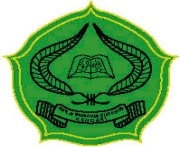 SEKOLAH TINGGI AGAMA ISLAM NEGERI (STAIN)SULTAN QAIMUDDDIN KENDARIJURUSAN SYARIAH DAN EKONOMI ISLAMJln. Sultan Qaimuddin No.17 Kendari Telp (0401)393721-393711PENGESAHAN SKRIPSISkripsi berjudul “Praktik dan Fungsi Bagi Hasil Muzara’ah Dalam Meningkatkan Kesejahteraan Petani Penggarap Sawah di Konawe” yang disusun oleh saudara Abdul Majid Supriyanto, Nim. 10 02 01 020 02, Program Studi Muamalah, Jurusan Syariah dan Ekonomi Islam pada Sekolah Tinggi Agama Islam Negeri Sultan Qaimuddin Kendari, telah diuji dan dipertanggung jawabkan dalam Sidang Munaqasyah yang diselenggarakan pada hari  Kamis, 6 November 2014 pukul 09:00 - selesai, dan dinyatakan telah dapat diterima sebagai salah satu syarat memperoleh gelar (S.HI) pada program strata satu (S1) dengan perbaikan.DEWAN PENGUJI MUNAQASYAHKetua		: Drs. H. Rusdin Muhalling, M. EI	(……………………….)Sekretaris	: Dr. Hj. Ummi Kalsum, M. Ag	(…………………….…)Anggota	: Umi Rohmah, S.HI, M.SI, MA	(……………………….)		: H. Alfian Toar, SP, MM		(…………………...….)		: Dr. Ipandang, M. Ag			(……………………....)					        Kendari, ١٣ Muharram 1436 H      								06 November 2014 M         Diketahui Oleh:     Ketua STAIN kendari         DR.H.NUR ALIM, M.PD              NIP.196505041991031005 ABSTRAKABDUL MAJID SUPRIYANTO, NIM. 10020102002 “Praktik dan Fungsi Bagi Hasil Muzara’ah Dalam Meningkatkan Kesejahteraan Petani Penggarap Sawah di Konawe” (dibimbing oleh Bapak Drs.H. Rusdin Muhalling, M. EI dan Ibu Umi Rohmah, S.HI,M.SI)Ketersedian kepemilikan lahan pertanian sawah (padi) yang terbatas di Desa Langgea, Kec. Abuki, Kab. Konawe menyebabkan perekonomian masyarakatnya sulit berkembang untuk memenuhi kebutuhan dan perlengkapan hidup yang mereka perlukan, khususnya mereka yang berprofesi sebagai petani sawah. Kegiatan muzara’ah diharapkan dapat menjadi kegiatan yang mampu meminimalisir segala permasalahan dan hambatan perkembangan ekonomi dan pendapatan masyarakatnya. Penulis mengangkat tiga masalah yaitu (1) Bagaimanakah praktik muzara’ah pada masyarakat Desa Langgea?, (2) Bagaimana fungsi bagi hasil muzara’ah dalam meningkatkan kesejahteraan masyarakat penggarapnya?, (3) Apa hambatan bagi hasil muzara’ah dalam meningkatkan kesejahteraan petani penggarap sawah?Penelitian ini merupakan penelitian field research atau penelitian lapangan yaitu penelitian dengan data yang diperoleh dari kegiatan lapangan melalui pendekatan deskriptif kualitatif. Teknik pengumpulan data meliputi observasi, interview (wawancara), dan dokumentasi kepada pihak pemilik lahan (sawah), petani penggarap sawah dan masyarakat setempat, untuk selanjutnya penulis melakukan analisis data dan pengecekan keabsahan data yang diperoleh selama penelitian.Hasil penelitian ini menunjukkan bahwa praktik dan fungsi bagi hasil muzara’ah di Desa Langgea, Kec. Abuki, Kab. Konawe telah memenuhi ketentuan hukum Islam, berdasarkan pengumpulan data yang diperoleh dan di analisis dapat dinyatakan muzara’ah sangat berperan penting dalam meningkatkan kesejahteraan dan pendapatan petani penggarap sawah, nisbah bagi hasilnya berimbang yaitu (50:50) bersih bagian pemilik dan penggarap sawah, pembiayaan selama pengolahan sampai panen mencapai 10%, sehingga rata-rata petani penggarap sawah mendapat keuntungan mencapai 45% permusim panennya.